Vorschlag für eine Sprachmittlung (mündlich)						Niveau B1All that we share - www.youtube.com/watch?v=i1AjvFjVXUgLa tua / il tuo corrispondente ha visto questo www.youtube.com/watch?v=i1AjvFjVXUg video, ma non riesce a capirne il significato. Riguardate insieme il filmato e tu le/gli spieghiquello che hai visto contre esempi di categorie presentate e   tre domande che sono state poste alle persone su quello che hanno in comune 			Clipart ???il messaggio del filmato. Vernetzungsaufgaben 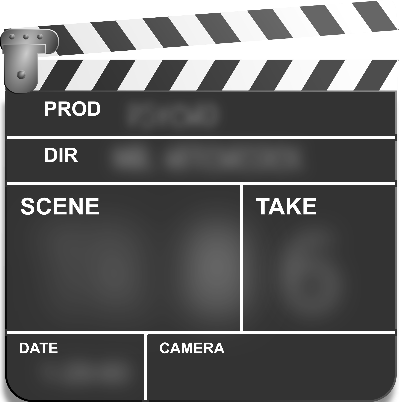 Video progetto:  						 Immaginate la seguente situazione: durante lo scambio con i ragazzi italiani anche voi dovete sviluppare categorie e domande con cui volete far vedere che cosa gli italiani e i tedeschi hanno in comune. Dopo aver formulato categorie e domande, preparate la sceneggiatura e girate il video. https://openclipart.org/detail/158407/motion-picture-film-slate-clapperScrivere un discorso Con questo video volete partecipare a un concorso europeo. La commissione ha bisogno di spiegazioni per poter capire il vostro video. Preparate un discorso (in due) con cui presentate le riflessioni e il messaggio contenuti nel vostro video. Cominciate così: Cara commissione, con il seguente video … CHIAVE All that we share - www.youtube.com/watch?v=i1AjvFjVXUg Punto di partenza: si vedono delle persone che sono messe insieme / “catalogate” secondo il loro strato sociale / interessi / lavoro / provenienza / età…Alcuni sono vestiti in modo elegante / sportivo.3 categorie: quelli che guadagnano molto (vs. quelli che quasi non riescono ad arrivare a fine mese)quelli di cui ci fidiamo (vs. quelli che evitiamo)quelli che vengono dalle campagne (vs. quelli che non hanno mai visto una mucca)i religiosi quelli che sono sicuri di séquelli con cui condividiamo qualcosa (vs. quelli con cui non abbiamo niente in comune)3 domande:Chi ama ballare?Chi è innamorato?Chi si sente da solo?Messaggio: concentrarsi sulle cose che condividiamo / sugli aspetti che abbiamo in comune e non sulle differenze / quello che ci distingue dagli altriconcentrarsi sul sentimento di solidarietà – Gemeinschaftsgefühl accettare l’altro così com’è accettare persone di altre culturenon giudicare le persone secondo il loro strato sociale non dare giudizi sugli altri secondo le apparenze superare i pregiudizi personali / i preconcetti stabiliti sugli altri dobbiamo essere aperti a cambiamenti, a novità, idee, esperienze e diversità (LP BTV)assumere un atteggiamento favorevole nei confronti di una personaguardare oltre il proprio naso – (ugs. über den Tellerrand hinausschauen)essere più elastici mentalmente e guardare le cose da angolazioni diverseevitare di etichettare (= in eine Schublade stecken) e avere preconcettiessere curiosi e rispettosi verso tutto e tuttiforse ci sono più cose che abbiamo in comune di quello che pensiamo 